Муниципальное бюджетное дошкольное образовательное учреждениедетский сад №26 муниципального образования Тимашевский районст. МедведовскаяПособие для родителей  Здоровые дети – в здоровой семье!Воспитатель:Сидюк И.А.Здоровье – это самое дорогое, самый драгоценный дар, который получил человек от природы!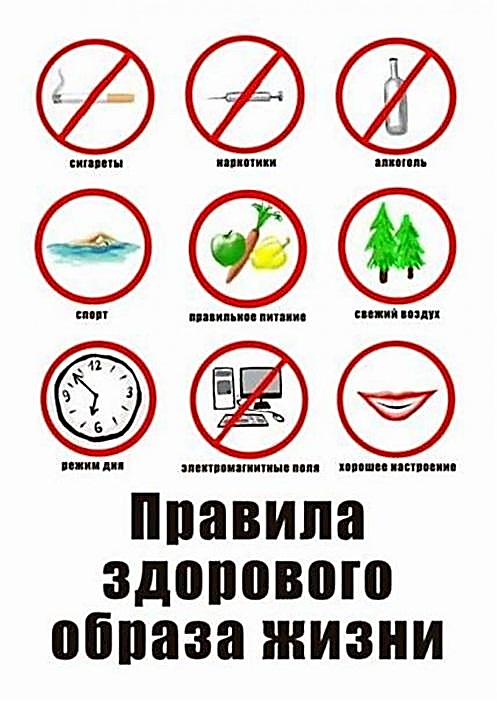 Здоровье – бесценное достояние не только каждого человека, но и всего общества. При встречах, расставаниях с близкими и дорогими людьми мы желаем им доброго и крепкого здоровья так как – это основное условие и залог полноценной и счастливой жизни.Здоровье помогает нам выполнять наши планы, успешно решать основные жизненные задачи, преодолевать трудности. Здоровый образ жизни крайне важен для полноценной жизни до глубокой старости.Если человек сохраняет высокую физическую и интеллектуальную активность, занимается профилактикой болезней, оптимистически смотрит на мир и не теряет социальных связей, то у него есть высокие шансы прожить долгую и интересную жизньУчёными установлено, что образ жизни очень сильно влияет на здоровье человека.Чем старше становится человек, тем больше он задумывается над своим здоровьем и начинает понимать. Какое это благо быть здоровым и тем больше начинает его ценить.Здоровье – это самый дорогой, самый драгоценный дар, который получил человек от природы.Берегите его!Правила здорового образа жизни1. Заниматься физической культурой, хотя бы 30 мин в день.2. Рационально питайтесь. Ешьте больше пищи, содержащей клетчатку и цельные зерна, и меньше – пищу, содержащую сахар и приготовленную из пшеничной муки.3. Избегайте избыточного веса, не ужинайте позднее 6 часов вечера. Питайтесь не реже 3 раза в день.4. В течение дня пейте больше жидкости. К тому же это благотворно сказывается на состоянии кожи, позволяя продлить её молодость.5. Соблюдайте режим дня. Ложитесь и вставайте в одно и то же время. Это самый простой совет выглядеть красивым, здоровым и отдохнувшим.6. Будьте психологически уравновешены. Не нервничайте.7. Закаливайте свой организм.8. Не курите, не злоупотребляйте алкоголем и другими вредными привычками.Спортивная семья – залог воспитания здорового ребёнка!Дети очень любят выполнять спортивные упражнения, облечённые в форму игр. Родителям вполне доступно дома, во дворе, на прогулке проводить с детьми такие игры, во время которых дети не только приобретают жизненно важные навыки, но и развиваются физически. Со временем физические упражнения становятся для детей любимой игрой, в которой всё интересно: новые достижения, состязательность игр, а главное – участие родителей. Всякая нагрузка начинает восприниматься легко и с любопытством.СКАЗКА О ЗДОРОВЬЕВ одной стране когда-то жил-был один король.Имел он много злата, но был совсем больной.Он очень мало двигался и очень много ел.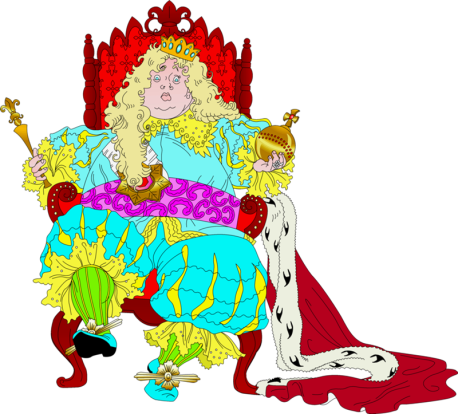 И каждый день, и каждый часВсе больше он толстел.Одышка и мигрени измучили его.Плохое настроение типично для него.Он раздражен, капризен – не знает почему.Здоровый образ жизни был незнаком ему.Росли у него детки. Придворный эскулапМикстурами, таблетками закармливать их рад.Больными были детки и слушали его.И повторяли детство папаши своего.Волшебник Валеолог явился во дворец.И потому счастливый у сказки сей конец.Волшебник Валеолог сказал: «Долой врача!»Вам просто не хватает прыгучего мяча.Вам надо больше двигаться,В походы, в лес ходить.И меньше нужно времениВ столовой проводить.Вы подружитесь с солнцем,Со свежим воздухом, водой.Отступят все болезни, промчатся стороной.Несите людям радость, добро и сердца свет. И будете здоровы вы много-много лет.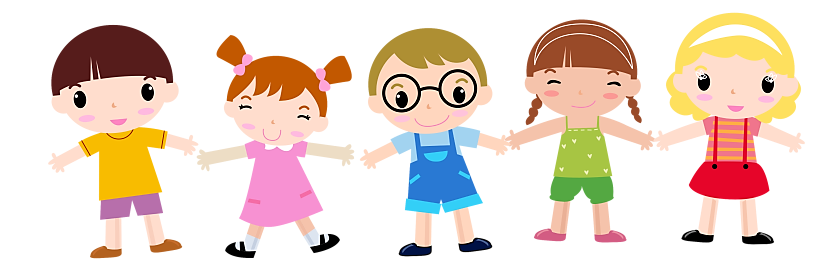 Уважаемые родители!С раннего детства воспитывайте у своих детей привычку заниматься физкультурой и спортом!Уважайте спортивные интересы и пристрастия своего ребёнка!Участвуйте вместе с ребёнком в спортивных праздниках. Это способствует укреплению вашего авторитета в глазах собственного ребёнка!Для заметок_____________________________________________________________________
__________________________________________________________________________________________________________________________________________________________________________________________________________________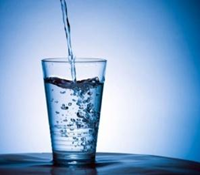 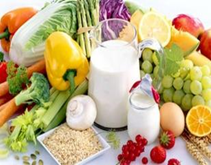 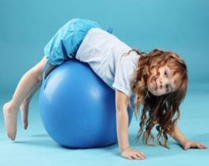 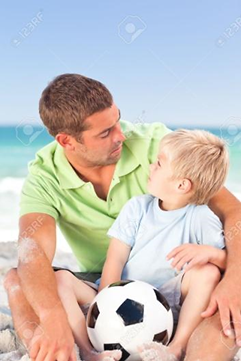 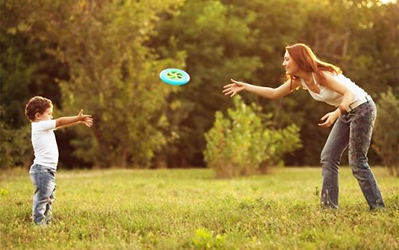 